Procedura zakładania kont pocztowych dla nowo zatrudnionych pracowników UczelniAutor: Marcin Majdańskie-mail: system.dziekanat@uz.zgora.pl wersja: 2Nowe zasady w przypadku zakładania kontChcąc ułatwić nowym pracownikom proces zatrudnienia oraz zredukować formalności i dokumenty niezbędne do założenia konta pocztowego, została wprowadzona nowa procedura składania i akceptacji wniosków o konta pocztowe. Proces wygląda następująco:Nowo przyjęty pracownik podczas wypełniania obiegówki przychodzi do sekretariatu jednostki zatrudniającej,pracownik sekretariatu w Systemie Dziekanat składa dla niego wniosek o konto pocztowe (potwierdzając konieczność założenia konta swoim nazwiskiem),pracownik Centrum Komputerowego weryfikuje podane dane oraz zakłada konto pocztowe na okres 45 dni,po załatwieniu formalności związanych z przyjęciem, Dział Osobowy (umowy o pracę) lub Dział Płac (umowy cywilnoprawne) potwierdza w systemie PracNet fakt zatrudnienia pracownika, co znosi 45-dniowy limit działania konta pocztowego.W przypadku niezatwierdzenia konta pocztowego w ciągu 45 dni (np. z powodu niepodjęcia pracy przez pracownika) konto zostaje trwale usunięte wraz ze wszystkimi zgromadzonymi do tej pory danymi.Sekretariat jednostki zatrudniającej – formularz założenia kontaWprowadzanie danych do formularzaAby złożyć nowy wniosek należy wejść w systemie Dziekanat do menu Kadra -> Wnioski o konto pocztowe.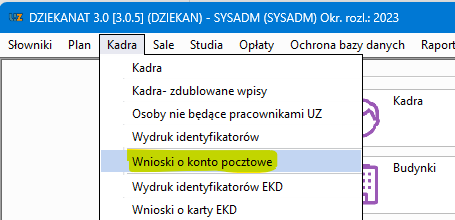 W oknie które się pojawi znajduje się podgląd złożonych wniosków o konto pocztowe oraz wniosków założonych, które oczekują na akceptację.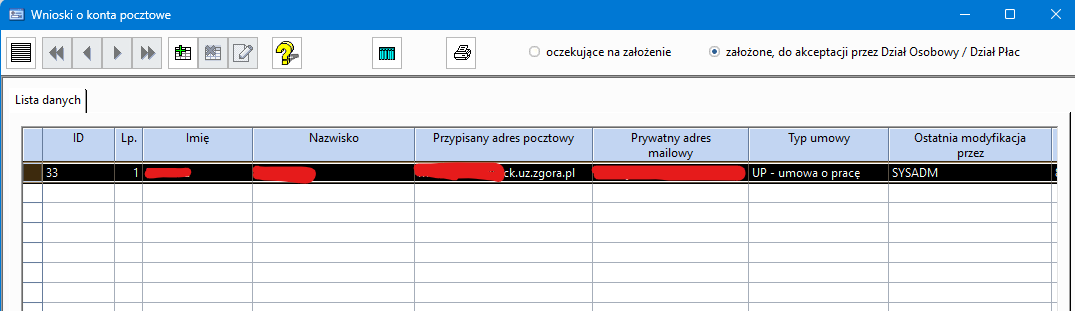 Aby złożyć nowy wniosek należy kliknąć na ikonę  na górze okna. Wyświetlone zostanie wówczas okno dodawania danych: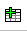 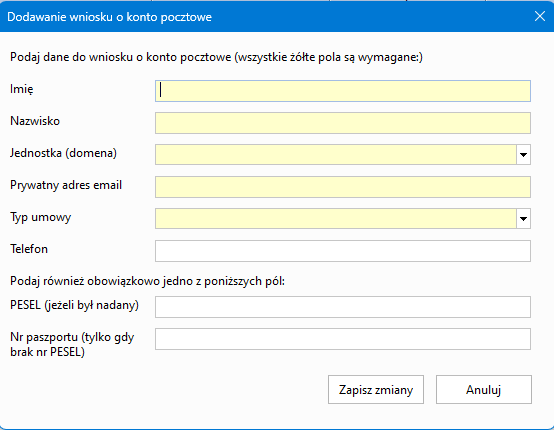 Należy uzupełnić wszystkie dane zaznaczone kolorem żółtym, oraz numer PESEL (w przypadku osób posiadających PESEL) albo numer paszportu (tylko dla cudzoziemców bez numeru PESEL).System poinformuje, gdy któreś z pól jest wypełnione nieprawidłowo: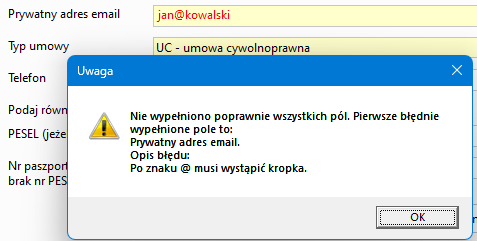 System dokonuje też walidacji poprawności numeru PESEL oraz tego, czy numer PESEL już kiedyś się powtórzył. W przypadku gdy numer PESEL istnieje już w bazie, oznacza to, że konto było już kiedyś tworzone dla tej osoby i najprawdopodobniej jest już aktywne, lub wymaga tylko ponownej aktywacji. Wówczas można zgłosić ten fakt pod adres serwis@uz.zgora.pl.Po poprawnym wypełnieniu danych można kliknąć na przycisk , program poprosi aby upewnić się czy dane są poprawne. 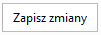 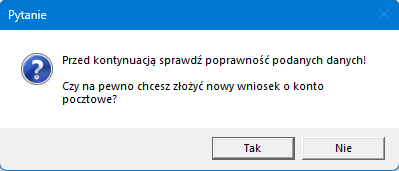 Po akceptacji komunikatu wniosek zostanie zapisany i wczytany do okna w sekcji ‘oczekujące na założenie’.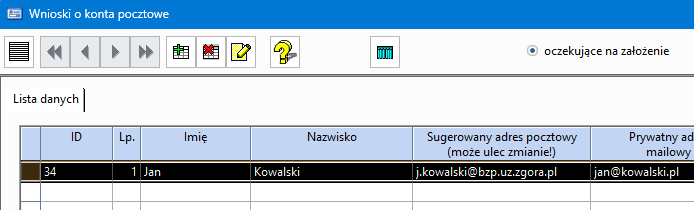 Edycja / usunięcie zapisanego wnioskuZanim pracownik CK obsłuży formularz istnieje jeszcze możliwość poprawienia danych w dodanym formularzu. Można to zrobić za pomocą przycisku  na górze ekranu. Gdy przycisk jest niedostępny, a zmiana danych jest konieczna, wówczas pozostaje opcja mailowego zgłoszenia konieczności zmian na adres serwis@uz.zgora.pl.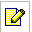 Analogicznie dostępny jest przycisk , umożliwiający usunięcie wybranego wniosku. 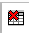 Dział Osobowy / Dział Płac – zatwierdzanie wnioskuAby potwierdzić zatrudnienie danej osoby i znieść limit 45 dni na działanie konta pocztowego, należy:Zalogować się do systemu PracNet - https://pracownik.uz.zgora.pl/ (instrukcja uzyskiwania hasła oraz logowania: https://pracownik.uz.zgora.pl/media/docs/dokumentacja-pracnet.pdf),przejść do menu ‘zatwierdzanie kont pocztowych’ 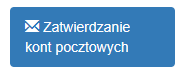 odszukać na liście wybraną osobę 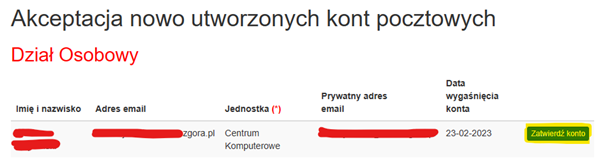 kliknąć na przycisk ‘zatwierdź konto’ oraz potwierdzić wykonanie akcji 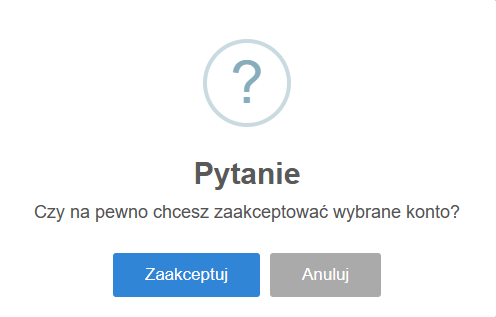 Tak potwierdzone konto nie będzie usunięte po 45 dniach. 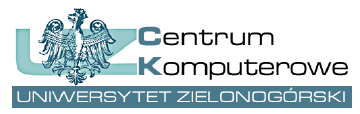 ul. Podgórna 50, 65-246 Zielona Góratel.: (68) 3282525, fax: (68) 3244012http://www.ck.uz.zgora.pl 